Social Influence Prep WorkPrep 1:  Types and explanations of conformity; Factors that influence conformity; Conformity to social rolesMake notes on the material below using the information pack and the videos/information on the website.  Make sure that you either write the question out, or give a heading, for each item so that you can clearly see what your notes relate to. These notes will provide you with the core knowledge needed for the lesson  After you have completed your notes, use a highlighter pen to register, in the space provided, how well you understand that piece of information  (green: very well, amber: understand some of it, red: don’t understand this at all).  This will help you to focus your revision.  If you don’t have a highlighter pen, write ‘red’, ‘green’, or ‘amber’ in the box.Explanations of why people conformTypes of conformityAsch’s study of conformityFactors that influence conformityConformity to social roles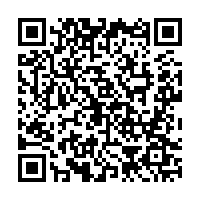 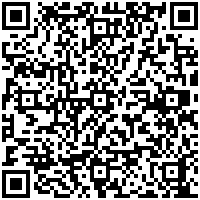 Topic/questionNotes complete (tick box)Red/amber/green1.Explain what social influence is and what conformity is2.Explain how informational social influence leads people to conform and look up the term ‘ambiguous’ and write a definition3.Give your own example of informational social influence4.Explain how normative social influence leads to conformity5.Give your own example of normative social influenceTopic/questionNotes complete (tick box)Red/amber/green6.Explain what compliance is and come up with your own example7.Explain what identification is and come up with your own example8.Explain what internalisation is and come up with your own exampleTopic/questionNotes complete (tick box)Red/amber/green9.Watch the video clip on Asch’s study of conformity on psych 205/The A level course/Paper 1/ Social influence/ Conformity studies and then answer the questions next to the clip10.Look up the term ‘confederate’.  What does it mean?11.Draw a diagram of Asch’s procedure, representing the task, the participant and the confederates12.Using the information in the pack: what percentage of participants conformed at least once?  What was the general percentage of conformity across critical trials?13.What conclusions can we draw from Asch’s study?Topic/questionNotes complete (tick box)Red/amber/green14.Name the three factors that affect conformity15.Look up the term ‘unanimity’ and explain what it means16.Download the file on the website on factors affecting conformity: psych 205/The A level course/Paper 1/Social influence/Factors affecting conformity and answer the questions, using the information given in the worksheet (or in the information pack)Topic/questionNotes complete (tick box)Red/amber/green17.Watch the documentary on Zimbardo’s Stanford Prison Experiment: psych 205/The A level course/Paper 1/Social influence/Conformity to social roles and make notes on the study.  These should include details of what he did (the procedure) and what happened (the findings)18.Explain what conclusions can be drawn from Zimbardo’s study (what the findings tell us)19.Read evaluation point 2 on page 10 of the information pack and make notes on how Reicher & Haslam’s study was different to Zimbardos.  Include details of how the procedure and the findings differed20.Come up with some possible reasons for why the two studies had very different resultsUse the box below to write at least three questions that you have about any part of the preparation work.  These will be used for discussion in the class